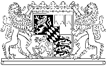 Freiwilliger-Klausuren-Kurs 2024der Regierung von OberbayernDeckblatt	KlausurName:      Vorname:      E-Mail Adresse:      AG Gruppe:	AG		Jahrgang		Gruppe